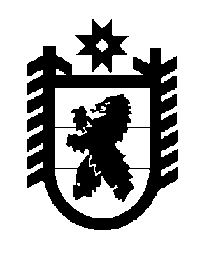 Российская Федерация Республика Карелия    ПРАВИТЕЛЬСТВО РЕСПУБЛИКИ КАРЕЛИЯРАСПОРЯЖЕНИЕот 30 марта 2019 года № 239р-П  г. Петрозаводск 	В целях реализации подпункта «б» пункта 4 Правил предоставления и распределения субсидий из федерального бюджета бюджетам субъектов Российской Федерации на содействие достижению целевых показателей региональных программ развития агропромышленного комплекса, приведенных в приложении № 9 к Государственной программе развития сельского хозяйства и регулирования рынков сельскохозяйственной продукции, сырья и продовольствия, утвержденной постановлением Правительства Российской Федерации от 14 июля 2012 года № 717, утвердить прилагаемый Перечень сельскохозяйственных организаций, крестьянских фермерских хозяйств, научных организаций, профессиональных образовательных организаций и образовательных организаций высшего образования для предоставления в 2019 году субсидий из бюджета Республики Карелия на реализацию мероприятий по содействию достижению целевых показателей региональных программ развития агропромышленного комплекса – развитие племенного животноводства, в том числе источником финансового обеспечения которых являются средства федерального бюджета.
           Глава Республики Карелия                                                              А.О. ПарфенчиковПереченьсельскохозяйственных организаций, крестьянских фермерских хозяйств, научных организаций, профессиональных образовательных организаций                   и образовательных организаций высшего образования для предоставления                  в 2019 году субсидий из бюджета Республики Карелия на реализацию мероприятий по содействию достижению целевых показателей региональных программ развития агропромышленного комплекса – развитие племенного животноводства, в том числе источником финансового обеспечения которых являются средства федерального бюджета_______________Утвержден распоряжением Правительства Республики Карелия от 30 марта 2019 года № 239р-П  № п/пНаименование организацииОсновной государственный регистрационный номер1.Открытое акционерное общество «Племенное хозяйство «Ильинское»10610070205792.Открытое акционерное общество «Племсовхоз «Мегрега»10510020391203.Общество с ограниченной ответственностью «Агрокомплекс имени В.М. Зайцева»11710010031174.Общество с ограниченной ответственностью «Маяк»10410019702395.Открытое акционерное общество «Племпредприятие «Карельское»1101038000128